*Liquid chemical feed must stop when power is interrupted to recirculation pump, when emergency stop button is pushed, and for pools built after February 1, 2009, any time the flow of water through the recirculation system stops. Anti-entrapment systems, if present must function to stop pumps. **Safety equipment includes first aid kit and biohazard kit, blankets for most whirlpools, and telephone.***Test before opening, and another time during use. Personally identifiable information you provide may be used for purposes other than that for which it was collected. (Wis. Stat. § 15.04 (1)(m)).DFRS-BFRB-040.docx (rev.09/23)DFRS-BFRB-040.docx (rev.09/23)DFRS-BFRB-040.docx (rev.09/23)DFRS-BFRB-040.docx (rev.09/23)DFRS-BFRB-040.docx (rev.09/23)DFRS-BFRB-040.docx (rev.09/23)DFRS-BFRB-040.docx (rev.09/23)DFRS-BFRB-040.docx (rev.09/23)DFRS-BFRB-040.docx (rev.09/23)DFRS-BFRB-040.docx (rev.09/23)DFRS-BFRB-040.docx (rev.09/23)DFRS-BFRB-040.docx (rev.09/23)DFRS-BFRB-040.docx (rev.09/23)DFRS-BFRB-040.docx (rev.09/23)DFRS-BFRB-040.docx (rev.09/23)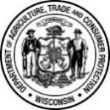 Wisconsin Department of Agriculture, Trade and Consumer ProtectionDivision of Food and Recreational SafetyP.O. Box 8911, Madison, WI  53708-8911Wisconsin Department of Agriculture, Trade and Consumer ProtectionDivision of Food and Recreational SafetyP.O. Box 8911, Madison, WI  53708-8911Wisconsin Department of Agriculture, Trade and Consumer ProtectionDivision of Food and Recreational SafetyP.O. Box 8911, Madison, WI  53708-8911Wisconsin Department of Agriculture, Trade and Consumer ProtectionDivision of Food and Recreational SafetyP.O. Box 8911, Madison, WI  53708-8911Wisconsin Department of Agriculture, Trade and Consumer ProtectionDivision of Food and Recreational SafetyP.O. Box 8911, Madison, WI  53708-8911Wisconsin Department of Agriculture, Trade and Consumer ProtectionDivision of Food and Recreational SafetyP.O. Box 8911, Madison, WI  53708-8911Wisconsin Department of Agriculture, Trade and Consumer ProtectionDivision of Food and Recreational SafetyP.O. Box 8911, Madison, WI  53708-8911Wisconsin Department of Agriculture, Trade and Consumer ProtectionDivision of Food and Recreational SafetyP.O. Box 8911, Madison, WI  53708-8911NAME OF POOL       NAME OF POOL       NAME OF POOL       NAME OF POOL       NAME OF POOL       Wisconsin Department of Agriculture, Trade and Consumer ProtectionDivision of Food and Recreational SafetyP.O. Box 8911, Madison, WI  53708-8911Wisconsin Department of Agriculture, Trade and Consumer ProtectionDivision of Food and Recreational SafetyP.O. Box 8911, Madison, WI  53708-8911Wisconsin Department of Agriculture, Trade and Consumer ProtectionDivision of Food and Recreational SafetyP.O. Box 8911, Madison, WI  53708-8911Wisconsin Department of Agriculture, Trade and Consumer ProtectionDivision of Food and Recreational SafetyP.O. Box 8911, Madison, WI  53708-8911Wisconsin Department of Agriculture, Trade and Consumer ProtectionDivision of Food and Recreational SafetyP.O. Box 8911, Madison, WI  53708-8911Wisconsin Department of Agriculture, Trade and Consumer ProtectionDivision of Food and Recreational SafetyP.O. Box 8911, Madison, WI  53708-8911Wisconsin Department of Agriculture, Trade and Consumer ProtectionDivision of Food and Recreational SafetyP.O. Box 8911, Madison, WI  53708-8911Wisconsin Department of Agriculture, Trade and Consumer ProtectionDivision of Food and Recreational SafetyP.O. Box 8911, Madison, WI  53708-8911DATE       DATE       DATE       DATE       DATE       Operating Report for Pools without ControllersOperating Report for Pools without ControllersOperating Report for Pools without ControllersOperating Report for Pools without ControllersOperating Report for Pools without ControllersOperating Report for Pools without ControllersOperating Report for Pools without ControllersOperating Report for Pools without ControllersOperating Report for Pools without ControllersOperating Report for Pools without ControllersOperating Report for Pools without ControllersOperating Report for Pools without ControllersWis. Admin. Code § ATCP 76.32(1)Wis. Admin. Code § ATCP 76.32(1)Wis. Admin. Code § ATCP 76.32(1)Completion of this form is required to meet operating report requirements for pools with controllers. Failure to complete and maintain operating reports is subject to compliance action under Wis. Stat. ch. 97 and Wis. Admin. Code ch. ATCP 76.Completion of this form is required to meet operating report requirements for pools with controllers. Failure to complete and maintain operating reports is subject to compliance action under Wis. Stat. ch. 97 and Wis. Admin. Code ch. ATCP 76.Completion of this form is required to meet operating report requirements for pools with controllers. Failure to complete and maintain operating reports is subject to compliance action under Wis. Stat. ch. 97 and Wis. Admin. Code ch. ATCP 76.Completion of this form is required to meet operating report requirements for pools with controllers. Failure to complete and maintain operating reports is subject to compliance action under Wis. Stat. ch. 97 and Wis. Admin. Code ch. ATCP 76.Completion of this form is required to meet operating report requirements for pools with controllers. Failure to complete and maintain operating reports is subject to compliance action under Wis. Stat. ch. 97 and Wis. Admin. Code ch. ATCP 76.Completion of this form is required to meet operating report requirements for pools with controllers. Failure to complete and maintain operating reports is subject to compliance action under Wis. Stat. ch. 97 and Wis. Admin. Code ch. ATCP 76.Completion of this form is required to meet operating report requirements for pools with controllers. Failure to complete and maintain operating reports is subject to compliance action under Wis. Stat. ch. 97 and Wis. Admin. Code ch. ATCP 76.Completion of this form is required to meet operating report requirements for pools with controllers. Failure to complete and maintain operating reports is subject to compliance action under Wis. Stat. ch. 97 and Wis. Admin. Code ch. ATCP 76.Completion of this form is required to meet operating report requirements for pools with controllers. Failure to complete and maintain operating reports is subject to compliance action under Wis. Stat. ch. 97 and Wis. Admin. Code ch. ATCP 76.Completion of this form is required to meet operating report requirements for pools with controllers. Failure to complete and maintain operating reports is subject to compliance action under Wis. Stat. ch. 97 and Wis. Admin. Code ch. ATCP 76.Completion of this form is required to meet operating report requirements for pools with controllers. Failure to complete and maintain operating reports is subject to compliance action under Wis. Stat. ch. 97 and Wis. Admin. Code ch. ATCP 76.Completion of this form is required to meet operating report requirements for pools with controllers. Failure to complete and maintain operating reports is subject to compliance action under Wis. Stat. ch. 97 and Wis. Admin. Code ch. ATCP 76.Completion of this form is required to meet operating report requirements for pools with controllers. Failure to complete and maintain operating reports is subject to compliance action under Wis. Stat. ch. 97 and Wis. Admin. Code ch. ATCP 76.Completion of this form is required to meet operating report requirements for pools with controllers. Failure to complete and maintain operating reports is subject to compliance action under Wis. Stat. ch. 97 and Wis. Admin. Code ch. ATCP 76.Completion of this form is required to meet operating report requirements for pools with controllers. Failure to complete and maintain operating reports is subject to compliance action under Wis. Stat. ch. 97 and Wis. Admin. Code ch. ATCP 76.DateDailyDaily2x Daily2x DailyOnce per WeekTwice per WeekOnce per Week if UsedMonthlyMonthlyMonthlyAs IndicatedAs IndicatedAs IndicatedInitialsInitialsDateWater Temp (F)Water Temp (F)pH***Free Chlorine or Bromine*** (ppm)Total Alkalinity (ppm)Combined Chlorine (ppm)Cyanuric Acid (ppm)Monthly Pump Safety* check(s) Completed (check box)Monthly Safety Equipment** Check Completed (check box)Monthly Safety Equipment** Check Completed (check box)Backwashing Completed When Pressure Indicates (check box)Backwashing Completed When Pressure Indicates (check box)Fecal Incidents Recorded; Combined Chlorine Addressed,; Death, Illness, Injury Reported as Required(check box/Comment as needed)InitialsInitials